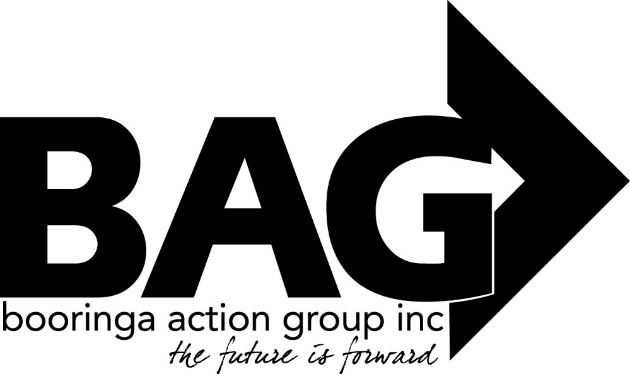 Minutes of the General Meeting of the Booringa Action Group Inc, held at the Cottage on Thursday 11 April, 2019Open:  Chairman Rob declared the Meeting open at 5.35pm, and welcomed everyone. Attendance: Mr Rob Cornish chaired the meeting with Jeff Watson, John Ford, Donna McCarrol, Bree Jiggins, Kel Woodall, Darryl Betzien, Ross Halpin, Barbara Brennan, Donna May, Adam McEvoy, Cr Geoff McMullen, Mayor Tyson Golder, Sandi Avery and Jane Cornish .Apologies: Moved J.Watson				Seconded B. Brennan“That apologies be received and leave of absence be granted for this meeting for John Birkett, Tilly Woodall and Cr Jan Chambers,” Carried 14/0         Confirmation of MinutesMoved J. Ford                                                            Seconded R. Halpin“That the minutes of the General Meeting of the Booringa Action Group Inc. held on March 21 2019, as circulated, be confirmed” Carried 14/0 CorrespondenceMoved B. Jiggins                                                            Seconded J. Birkett“That the Inwards Correspondence be received, and the Outwards Correspondence for March 2019 be endorsed.” Carried 14/0Inwards Correspondence Maranoa Regional Council  Forwarding a copy of Corrective services approval for the WORC Scheme to assist with the development of “Johnny’s Place”Outwards CorrespondenceMitchell CampdraftProviding a letter of support for their application for funding under the Maranoa Regional Council’s Community Grants SchemeMaranoa Regional CouncilSeeking approval for the WORC Scheme personnel to assist in the development of “Johnny’s Place”.4.0          Financial ReportMoved J. Watson                                                             Seconded R. Halpin“That the Financial Report for the February 2019 meeting be received subject to audit” Carried 14/0 President Rob expressed thanks on behalf of the Group to Jeff, Bree and spa staff for turning things around.4.1     List of PaymentsMoved J. Watson                                                          Seconded B. Brennan“That the List of Payments for February 2019 as contained in the Financial Report be approved” Carried 14/0  Officer’s ReportMoved J. Watson                                                             Seconded B. JigginsThat the Officers Report for March 2019 be received” Carried 14/0A Verbal Report will be presented covering the following:Great Artesian Spa – March ReportTraineeshipsJohn Murray MemorialTrainFire and water FestivalGreat artesian spa – beginning to get busy, tourists coming in                                                                                              Traineeships – New trainees started this week, sad to see Chloe finish up, Darryl will be gardening for a month or so                                                                                                                                               John Murray Memorial – Crowd funding and other donations raised over $6,000.00, work on the area between the Bakery and Foodworks will begin ASAP                                                                       Train – Survey forms are out, please fill them in and return to MRC.                                                       Fire and Water Festival – Approval is required to hold this festival at the show ground, Jude has organised grant applications for funding for artists.Jane Cornish joined the MeetingGeneral Business:  Friends of the GalleryPresident of the Group, John Ford delivered his report:The Group has not met this month, John and Janelle had discussions with Ed Sims resulting in a decision to request MRC to employ someone with Gallery experience to assist in developing the Gallery. No word yet from electrician quoting on the lighting. Thanks to John for his report.Electric Cars:Ross Halpin suggested small country towns should get ready for the coming of electric cars, eg put in charging stations at service stations or anywhere that is accessible to vehicles.                                   Late Mail:The Qld Ladies Sand Green Championships will be held in Mitchell from 14 – 16 June, the Mitchell Golf Club is looking for assistance in running this event.                                                                                                                                                                           Moved B. Brennan                                                           Seconded K. Woodall$200.00 and 75 discount vouchers for Spa entrance be donated to the Golf Club for the Ladies Sand Green Championships” Carried 15/0Late News:President Rob received a phone call from Federal Member David Littleproud advising him the funding for the Sewerage Farm has been signed off on and should be here in next 3 days.Next Meeting: Thursday 16 May, 2019 at 5.30pm at the Cottage unless otherwise determined.Close: No further business, President Rob closed the Meeting at 6.50pm and thanked everyone for coming and wished all a Happy Easter.President………………………………………………                                   Date…………………………….